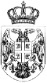             Pепублика Србија                                                                                     Н А Ц Р ТАутономна Покрајина ВојводинаОпштина Aпатин        ОПШТИНА АПАТИНСкупштина општине Апатин       број: 011 - 33/2023-I       Дана: ____.______ 2023. године    А П А Т И Н     На основу члана 32. став 2. Закона о правима бораца, војних инвалида, цивилних инвалида рата и члановима њихових породица („Службени гласник РС“ бр. 18/2020) и члана 40. став 1. тачка 6. Статута општине Апатин („Службени лист општине Апатин бр. 1/2019 и 21/2020-исправка), Скупштина општине Апатин на___  седници, одржаној дана __________ 2023.године, доноси:ОДЛУКУО УТВРЂИВАЊУ ПРАВАБОРАЦА, ВОЈНИХ ИНВАЛИДА, ЦИВИЛНИХ ИНВАЛИДА РАТА И ЧЛАНОВА ЊИХОВИХ ПОРОДИЦА Члан 1.      Овом Одлуком, а у циљу побољшања положаја бораца, војних инвалида, цивилних инвалида рата и чланова њихових породица, утврђују се следећа права:Обезбеђивање паркинг места за инвалиде,Обезбеђивање прилаза за инвалиде, уколико за то постоје услови, у установама и организацијама чији је оснивач општина Апатин, Субвенционисање плаћања услуга јавних предузећа, чији је оснивач општина Апатин, процентуално и по категоријама (утрошак воде и канализације, одвоз смећа, привез за чамце и сл.)Субвенционисање трошкова у Дому за старе и пензионере Апатин Субвенционисање коришћења здравствене заштите у Дому здравља АпатинСубвенционисање активности из области културе и спорта, у организацији Општинског културног центра и Спортског савеза оштине Апатин,Организовање обука и едукација удружењима борачко-инвалидске заштите иЈеднократна новчана помоћ деци палих бораца и ратних војних инвалида. Члан 2.   	Деци ратних војних инвалида обезбеђена су и права регулисана Одлуком о регресирању трошкова превоза ученика и студената са територије општине Апатин („Службени лист општине Апатин“ бр. 9/2021) и Одлуком  о стипендирању и помоћи у школовању ученика средњих школа на територији општине Апатин („Службени лист општине Апатин“ бр. 9/2021).Члан 3.Начин и услови за остваривање права из члана 1. ове одлуке ближе ће се уредити посебним правним актима, које ће донети Општинско веће општине Апатин у року од три месеца од дана ступања на снагу ове одлуке.Члан 4.       Ова одлука ступа на снагу осмог дана од дана објављивања у „Службеном листу општине Апатин“, а примењиваће се од 01. јануара 2024. године.	ПРЕДСЕДНИК СО	Милан ШкрбићОБРАЗЛОЖЕЊЕПравни основ за доношење предложене одлуке је члан 32. став 2. Закона о правима бораца, војних инвалида, цивилних инвалида рата и члановима њихових породица („Службени гласник РС“ бр. 18/2020) и члан 40. став 1. тачка 6. Статута општине Апатин („Службени лист општине Апатин бр. 1/2019 21/2020-исправка).Чланом 32. став 2. Закона о правима бораца, војних инвалида, цивилних инвалида рата и члановима њихових породица регулисано је између осталог да Општина може борацима, војним инвалидима, цивилним инвалидима рата и члановима њихових породица својим прописима утврђивати и друга права (као на пример: попуст на комуналне услуге, бесплатну или повлашћену вожњу у јавном локалном превозу, бесплатно паркирање, право деце на бесплатне уџбенике и др.) или утврдити већи обим права од обима права утврђених овим законом и повољније услове за њихово остваривање, ако у свом буџету обезбеди средства за те намене.Ова одлука доноси се у циљу побољшања положаја бораца, војних инвалида, цивилних инвалида рата и чланова њихових породица.Средства за реализацију ове одлуке обезбедиће се у буџету општине Апатин.ОДЕЉЕЊЕ ЗА ОПШТУ УПРАВУ,ДРУШТВЕНЕ ДЕЛАТНОСТИ И СКУПШТИНСКЕ ПОСЛОВЕ